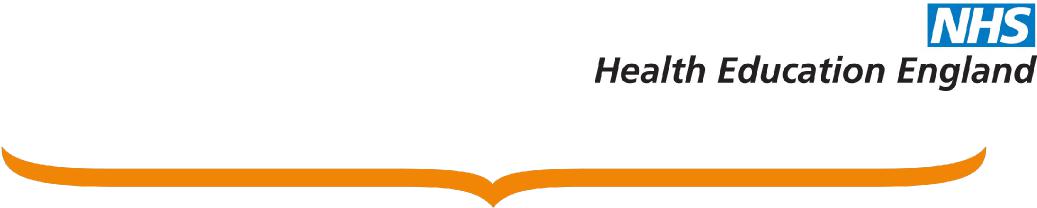 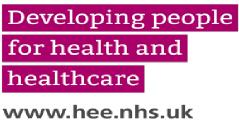 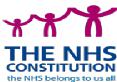 Please email your completed form to:penfaculty.sw@hee.nhs.ukSurnameFirst NameEmail AddressTrustGMC NoSpecialtyPlease advise if you require access or learning assistance at the event:Refreshments and lunch are provided – please advise if you have any special dietary requirements: (Vegetarian, allergies, Halal etc.)EventInitial Series of Supervisor Accreditation ModulesModules 1&2Module 3Module 4Module 5